ΕΝΩΣΗ ΟΙΚΟΝΟΜΟΛΟΓΩΝ ΕΚΠΑΙΔΕΥΤΙΚΩΝ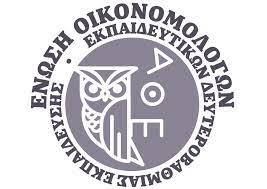 ΔΕΥΤΕΡΟΒΑΘΜΙΑΣ ΕΚΠΑΙΔΕΥΣΗΣΠεριφερειακό Τμήμα Μακεδονίας - ΘράκηςΤηλ. 6948800954E- mail: eoede.mak@gmail.comΕπιμορφωτική Ημερίδα”ΟΙΚΟΝΟΜΙΚΑ ΜΑΘΗΜΑΤΑ ΣΤΗΝ ΕΚΠΑΙΔΕΥΣΗ: ΠΡΟΟΠΤΙΚΕΣ ΚΑΙ ΠΡΟΚΛΗΣΕΙΣ ”Παρασκευή 12 Απριλίου 2024, ώρα 9:00 - 14:00Mediterranean Hotel Θεσσαλονίκης, Σαλαμίνας 3 & ΚαρατάσουΠ Ρ Ο Γ Ρ Α Μ Μ Α09:00 – 09:30	Προσέλευση – Εγγραφές09:30 – 10:00	ΧαιρετισμοίΔαμιανίδου Όλγα (Πρόεδρος Περιφ. Τμήμ. Μακεδονίας – Θράκης ΕΟΕΔΕ)Πανοζάχος Δημήτρης (Ορθολογισμός Α.Ε.)Γεωργιάδης Βασίλειος (Πρόεδρος 3ου Περιφ. Τμημ. Κεντρ. Μακεδ. ΟΕΕ)Καραμανλή Θεοδώρα (Σύμβουλος ΠΕ80 Κεντρικής Μακεδονίας)Μυλωνάς Δημήτρης (Σύμβουλος ΠΕ80 Κεντρικής Μακεδονίας)Τακάογλου Σοφία (Πρόεδρος Κεντρικού Δ.Σ. ΕΟΕΔΕ)10:00 – 10:30	Εισήγηση: «Ο τεμπέλης εγκέφαλος και τα Οικονομικά »		Δρ. Γκόγκας Περικλής, Καθηγητής, Τμήμα Οικονομικών Επιστημών ΔΠΘ10:30 – 11:00	Εισήγηση: «Τα μαθήματα Οικονομίας στην Εκπαίδευση: Η διεθνής προσέγγιση»Δρ. Σιώκης Φώτιος, Καθηγητής, Τμήμα Βαλκανικών, Σλαβικών και Ανατολικών Σπουδών, ΠαΜακ11:00 – 11:30	Coffee Break11:30 – 12:00	Εισήγηση: «Καινοτομία και Νέες Τεχνολογίες στην Εκπαίδευση: Προκλήσεις, Προοπτικές και Προβληματισμοί»Δρ. Νάνος Ιωάννης, ΔΙΠΑΕ12:00 – 12:30	Εισήγηση: «Ενημέρωση για τα δρώμενα της ΕΟΕΔΕ και οι εξελίξεις στον κλάδο των Οικονομικών ΠΕ80»		Τακάογλου Σοφία, Πρόεδρος Κεντρικού Δ.Σ. ΕΟΕΔΕ12:30 – 13:30	Ανοιχτή Συζήτηση13:30 – 14:00	Παραλαβή ΒεβαιώσεωνΧορηγός εκδήλωσης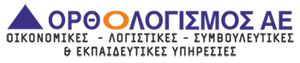 